Sunday 27 May 2018Invitation to Secondary IftarRamadan KareemWe would like to invite Secondary students to our Iftar evening and celebration of International Award achievements at school on Monday 4 June 2018 from 17:00 to 19:15.ProgrammeInternational Award presentation and granting of certificatesSpeech about RamadanQuestion and answer sessionStudents’ prayer in congregation) Salat Al Maghrab)Iftar dinnerPlease note: every Secondary student is invited to this Iftar evening and is encouraged to bring a dish to share with one another.Thank you very much for your cooperation and understanding of what we would like to achieve through this special evening.If you w ould like your child to attend, please pick up a ticket from school reception showing the slip below. There will be a maximum of 3 tickets per family. To gain entry, tickets must be brought to the event.RegardsNAISAK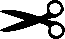 Free TicketsFree tickets are available at the school reception.My child ____________________________________________ in tutor group __________________will attend the Iftar and International Award celebration evening on Monday 4 June at 17:15.Number of the ticketsName of family members attending:Ticket 1__________________________________Ticket 2__________________________________Ticket 3__________________________________27 مايو 2018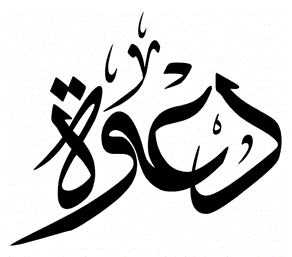 نهنئكم بمناسبة حلول الشهر الكريم ، كل عام وأنتم بخير ، أعاده الله على الأمة الاسلامية بالخير واليمن والبركات في إطار تعريف طلابنا بفريضة الصوم وآدابه، وغرس العادات الأصيلة لديننا ومجتمعنا .يتشرف قسم اللغة العربية والتربية الإسلامية بدعوة ..نجلكم / نجلتكم من المرحلة الثانوية.لحضور حفل إفطار صائم في شهر رمضان الكريم ،حتى يتجمع الطلاب على طاعة ، وذلك إن شاء الله في يوم الإثنين الموافق 4/6/  2018من الساعة 5:00 حتى الساعة 7:15 م ،الرجاء من حضراتكم إعادة الرسالة  لمسؤولة القسم / سناء عبيد  يوم الأحد القادم.وسيكون برنامج الإفطار كالتالي :تقديم عرض عن توزيع شهادات الدولية على الطلاب .درس ديني للشيخ عبدلله من مركز تحفيظ القرآن. أسئلة وأجوبة خاصة بالصيام الإفطار .صلاة المغرب جماعة .علما بأن كل طالب سيحضر إفطاره معه لمشاركة إخوانه . (ستشاركنا  مؤسسة عطاء الخيرية ) ملاحظة : الرجاء الحصول على التذاكر من الاستقبال تم تحديد 3 تذاكر للعائلة الواحدة فقط   اسم الطالب _____________________ الصف ________________________ سوف نحضر حفل الإفطار                              عدد التذاكر         أسماء الحضور التذكرة الأولى باسم _______________________________________التذكرة الثانية باسم_______________________________________التذكرة الثالثة باسم_______________________________________تحيات   نايساك       